EdUS General Council Meeting[Wednesday, November 2nd, 2022]Call to OrderAttendanceAdoption of the Agenda:Katy Berenbaum, Anna Leung, Matthew DiaboApproval of the Minutes of the Past Meeting:Tianna Kloepfer, Susan Zhang Executive ReportsPresidentAppointing New Council Members - VOTEU1 Secondary - still looking for a rep?Possibly Gia Neuman U2 Secondary - Clare Baille Voted in (0 abstain/no)U4 Secondary - Dominique Gonzales-CalmaVoted in (0 abstain/no)Payment MethodsMeeting with Anna to try and see if we can come up with a uniform method to collect payment for DD, merch, etc.APC MeetingCancelled, update to new curriculum will be addressed via email.Faculty CouncilIs there anyone else who would be able to attend faculty council meetings with me? We have 2 seats as EdUS. Call to RepsReminder: you are able to plan events for your cohort! Zainab shared a google form with our U4 K/Elem cohort asking for feedback or comments if any student had concerns or ideas that they wanted brought up, I recommend you do the same!Find out what events your cohort students may be interested in.Events for students on field experiences? Reps can work together to plan events as well!VP ExternalPancake BreakfastSecond was a success!! We raised 243$ for Mobilising for Milton ParkNext one is for Movember November 17th (Thursday’s work best)Movember x Detention Den On November 9th Any fun ideas to make it special? We were thinking a photobooth with moustachesPin the moustache?Movembers MoversStrava or Fitbit Connect it to our team on movemberCan show a demo perhapshttps://ca.movember.com/mospace/10261325When signing up, sign up under the McGill Education Undergraduate Society, not McGill University Beer O CancelledSorry but we’re already doing quite a bit this month and really are unsure if we would make any profit to donate!VP FinanceInsuranceDealing with insurance right now with internals!Payment MethodsCalled Square and Moneris but so far not much success, meeting Tianna tomorrow to discuss moreIf you know anybody in organisations that are using Square please let me know!Andy has been messaged (SUS)VP InternalDetention DenThank you to everyone who helped out!Next week Movember:Raffle PrizesMerchA/MazeFree DD GC & drink at every DD until the end of the year1 ticket for $3, 3 tickets for $5All sales being donated@ Anna any update on insurance?DiscussedPower HourCancelledThere was no reason to have it, we wouldn’t make any moneyHoliday PartyGetting into contact with SAPEK to plan itPossible venues: 2nd floor of Thomson House FYREWe will be starting now that we have our U1 reps! Grad BallOn the hunt for a new grad ball venue! Would need cateringBeatrice?VP Student Wellness*October was hectic for the both of us but November will be better.Wellness Dogs Went very successfullyThe volunteer told us that she would come back whenever and that Hunter had a good timeWellness PackagesWere a success once againThe next wellness packages will be for November/December and more oriented to the stresses of finals and winter coming in full speed.Movie NightDecember 2nd We’re pairing with the VP Externals to raise money one last time for Movember.Hot Cider Friday November 18thAll hands welcomeGarden WorkshopWas good, a lot of things were plantedSustainability will help whenever we can.Looking into transforming the space and even having music performancesFE1 Support GroupFE1 starts in a few weeksLooking to set up some sort of support group for FE1 students if U1 reps or VP Academics want to be a part of it.The Sustainability Committee will begin Thursday November 7th.VP AcademicPedTalksHere are the dates for our two November speakers:Mr. Jason Lister: November 8th at 6 PM (via Zoom)Dr. Emmanuel Tabi: Pending November 15th at 6 PM (via Zoom)@ COUNCIL, please show up! Join the call so we have good participation :)We are working on a special PedTalk format with Mr. Terry PriceProbably will do the event on the 1st or 2nd of DecemberWe would like to get some MEdUSA students involved (maybe) so @Raphael, please contact Justin (academic.edus@mail.mcgill.ca)!Question 1: For bookings of rooms, who do we go to? Lili?Answered by Jessica O’GormanQuestion 2: Can we book the main entrance?EduBuddies First EventThe first EduBuddies event will be a Scunt around the Old Port of Montreal!Planned on November 12th-13th weekendMight move the date because it might be last minute by the time it’s publicisedGeneral questions + comments (Justin)Is it possible to reconsider the date of the council pictures because of Movember? I understand if we cannot, as this does not affect anyone else on the council.Can someone inform Dean Rassier that I still receive the notifications for Faculty Council in my email?Booking of RoomsTalk to Lili if you want one (let her know what you require, ex; projectors)! VP CommunicationsMerchWe’re placing the next order by the end of the week@Anna we’ll send you the total amount before we confirm the order with LindsayCouncil MerchWe finally have a full house (yay!) We have the budget this year for each member to get 2 things so we decided to do 1 common item (ex: white ¼ zip with EdUS logo and 2-3 lines on sleeve) and then 1 thing per your choiceWill need to double check with @Anna for max price for 2nd itemWe’ll be sending out a Google form for what we would want as a common item and then we’ll get cracking on that!LISTSERVThere have been 2 submissions since last week's ListservWe’re not sure what’s going on but Education doesn’t seem to be engaging in Listserv this year POSTSWe spoke about making posts about how to study for midterms/finals and how to make a lesson plan, etc. but would it be possible for the VP Academics to do it? We can make the canva we would just need for them to make the list of what should be includedNew member posts Executive AdministratorMeeting RoomThere is no larger room available to us at this time and day, so unfortunately, we’ll have to make this space work to the best of our abilityNew Members meetingMet with new members over the weekend Talked about office hours, meetings, reports (biweekly, midterm, exit), and committeesDocument can be found in the Drive > Council InfoGood feedback, people found it helpful, should do it more often with new council members! Office choresNow that office hours have been solidified, I want to make a note about chores and cleanliness in the office and loungeEveryone should be doing at least one chore during their hoursI’ve edited the sheet on the back of the door to include taking out the recycling to the bins (2nd floor) as this is not something the janitor is tasked to doCouncil photos/Storage clean outSent the when2meet last week, 19 people have filled it outIf you haven’t done so, do it now: https://www.when2meet.com/?17462157-zWSBGThis would be for the coming week of the Nov. 7-12thCurrently, it looks like Saturday Nov. 12th is the option that works best for peopleThe plan would be to have people rotate from photos to storage room clean up (i.e. after you’ve taken your photo)Probably not happening this date as Megan, Shawn, and Katy are not present Julia Santerella might have light fixtures from film club People on stage don't mind taking photos after the meeting Council bonding after?Depending on start-end time for photos/cleaningIdeas?Drinks? Food? @ Internals may need to discussGeneral ReportsEquity Commissioner(s)IRP Committee Complaint regarding Prof. Appignanesi is resolved!Complaint was forwarded to Dr. Victoria Talwar, the chair of the Dept. of Educational & Counseling Psychology, who spoke directly to the professor about the caseAn official apology was made to the class on Wednesday, October 26th, granting the respondent’s requestIRP Committee is full; a group will be created ASAPOnline training session required for members (more info will be put in group chat)*Clarification: IRP Committee will only handle reports concerning studentsReports concerning faculty members and/or professors will be dealt internally by Equity Commissioners and department chairsI.e. Prof. Appignanesi’s case would not be investigated under IRPWe will still be accepting such reports on the IRP form because it is still a good first point of contactCreation of a Sanctioned List:List of students reported to the IRP Committee, found guilty after investigation, and who are considered a threatUnder SSMU policies, students on the list will be banned from attending faculty eventsWill add list to council folder; will alert all execs if any names are added (hopefully never)SSMU said that they need to share this information with any event coordinatorsWill confirm with SSMU/training coordinators Will discuss with VP Comms later regarding removing IRP Committee recruitment from Listserv + replacing with the IRP Complaint form etc. (we will coordinate later! <3)Anti-Racism CommitteeWill compile old documents, meeting minutes, etc. for this year’s committee to referenceMaking a new group chat so the old members don’t get spammed? Unless we want to keep the group chat and just invite new membersCan we have a VP Academic on the committee so we can discuss PedTalks topics? :)TrainingsMANDATORY training!Details posted on FacebookPick one of the anti-oppression sessionsAnti-Oppression November 17 2-4pmEdUS Private Session Anti-Oppression November 28th, 10:00 am -12 pm Anti-Racism November 29 5:30-7:30pm Send screenshots of registration Understand some people are on stage, please contact us personally :)Will post any updates we get & keep council updated on any new December sessions and try to coordinate some private sessions in JanuaryU1 K/Elem RepNothing to report. U1 Secondary RepN/A [Position unfilled]U1 Education in Global Contexts RepGreetingEGC is a new program, elevator pitch:Designed for educator in non-traditional contexts: in non-profit, government, business, and other career sectorsDesigned to be multidisciplinary, with flexible electivesIncludes Internship in third year≠ teaching credentialSurvey11 anonymous replies (class is roughly 23), was open for about a week, U1 onlyHave filtered, focusing on action items (I can give full access if interested)Believe this should be brought to faculty attention. Who? How?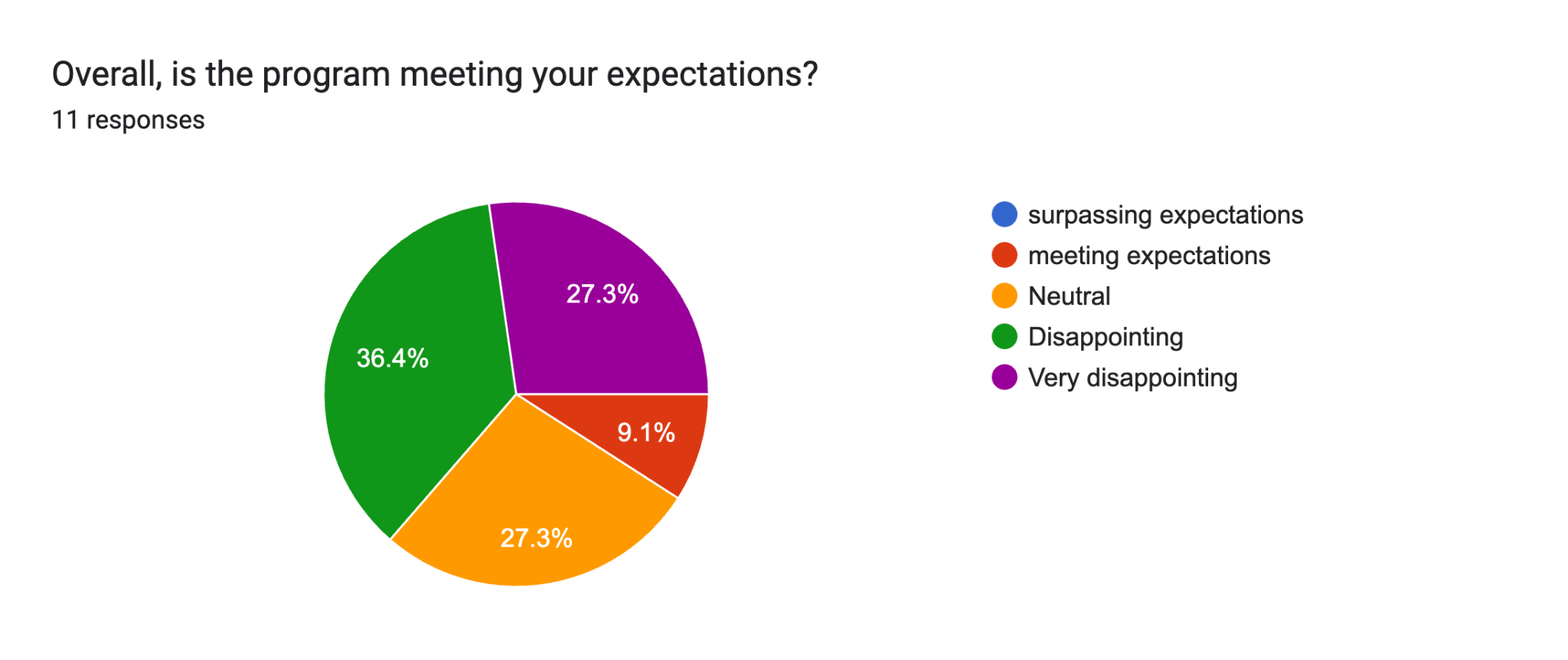 Focus on classroom (program is underdeveloped)Students say first semester classes feel heavily focused on classroom pedagogy for program emphasising non-classroom context Restrictive Can’t double majorOnly 3 options for minors (international development, educational psychology, management)Full breakout linked here: BA.EGC U1 rep (Nov 2, 2022)No academic advisor, no internship coordinator 40% of cohort is thinking of switching to different programs/faculties QuestionsHow are reps finding success in contacting/informing cohorts? (Facebook, Instagram, word of mouth, mailing list)Facebook groups, send link by email Facebook group chat Don’t be discouraged by lack of engagementTianna is sending list of students in cohort (34 students total)  How do I communicate this survey to faculty?Tianna will discuss with Academic Policy Committee who created the programVP Academics   Discuss a similar problem with secondary students where they take the same amount of credits for minors/double majors but do not receive the credential  When are teacher surveys? (a lot of my students have complaints about a teacher they are hoping to communicate)Complaints can be brought to the attention of equity commissioners Minerva course evaluations U2 K/Elem RepNothing to report.What are some examples of events?Event budget is approximately $50 but flexible (talk to Anna) Brunch, outing, cafes, ice skating, study sessions, movie nights  U2 Secondary RepN/A [Position unfilled]U3 K/Elem RepNothing to report. U3 Secondary Rep Nothing to report.U4 K/Elem Rep Semester Concerns/QuestionsI sent out a Google form survey to our cohort asking students if they have any specific concerns or questions.https://docs.google.com/forms/d/e/1FAIpQLSf-s_CNWEBcSaMAth1sH4HVYJGVsH-SyDD77Zq0WW9Rtu-CWw/viewform?usp=sf_linkWill update the council if there’s anything that pops up. Buttons in the OfficeI got us about 100 “Non a la Loi 21” buttons for now. They are in a basket, placed at the window. Please make sure that if you are in the office to bring out the basket when you open, and bring it in when you close. Thank you!McGill Coalition Against Bill 21Was wondering if it will be possible to arrange a day/time where we hand-out buttons in the Education lobby? Sometime this week or next? Talk to Lili so she can get confirmation from the building If you can help out, please fill-out the when2meet so that we can set a date :)https://www.when2meet.com/?17546549-XP1w6 U4 Secondary Rep Possible bonding with U3 on FE3, in between classes? Destress time/ Chill out timeTESL Rep U1 & U2Created a submission form for the cohort to send their concerns and comments. No one has submitted anything yet.Asked Gia Neuman if she would be open to filling the U1 Secondary repShe said yes.TESL Rep U3 & U4Nothing to report.SAPEK RepNothing to report. Kin career fair on November 10th at Thomson Hall Please promote Science Games (Bailey, Kelly are captains for the kin group)Hype Night MEdUSA Rep Detention Den incentiveMEdUSA will be paying for the first drink and grilled cheese as an incentive Reach out to Internal to talk about how purchases may work (maybe purchasing tickets, or tallying up people and then e-transferring EdUS)VisibilityMEdUSA visibility in the Ed. building + EDUS visibility in the music buildingSend promo items to external.medusa.mcgill@gmail.com DD poster will be sent Talk to Lili about figuring out which billboards need EdUS stamps and if we can take down the outdated postersUpcoming events and activitiesBody Percussion Workshop - Nov 15th 5:30-6:30 in A832 (Elizabeth Wirth Building)MusiCounts Music Teaching night for charity (learning an instrument for a night)SSMU RepContactedrep.edus@ssmu.caLegislative Council Meeting on October 25th, 2022I voted in favour of the “Motion Regarding the Referendum Questions on the Renewal of the Daily Publication Society (DPS) Fee” (Passed)I voted in favour of the “Motion Regarding Sustainability Projects Fund (SPF) fee renewal” (Passed)Motion regarding an interim provision to the internal regulations of governance concerning councillor reports (Unanimously Approved)The next Legislative Council Meeting date is November 3rd, 2022SenatorNothing to report. SpeakerAlternating PositionToday is LexieQuestionInstagram posts for new council members?Closing New BusinessNone. Next General MeetingWednesday, November 16th @ 6:30pm in the Room 233 (Education Building)AdjournmentMegan Berty, Kelly Eden AttendeesSusan Zhang, Nattamon Tokaeo, Danielle Foster, Jessica O’Gorman, Megan Berty, Shawn Wassermuhl, Bailey Roy, Katy Berenbaum, Kelly Eden, Gabi Spagenberg, Anna Leung, Tianna Kloepfer, Julia Nam, Lexie Pasquariello, Zainab Khan, Matthew Diabo, Kendra Smith, Helena Silen, Raphael Longo, Caden Welch, Julia Santarella, Clare Baille, Dominique Gonzalez, Isabella Xia Susan Zhang, Nattamon Tokaeo, Danielle Foster, Jessica O’Gorman, Megan Berty, Shawn Wassermuhl, Bailey Roy, Katy Berenbaum, Kelly Eden, Gabi Spagenberg, Anna Leung, Tianna Kloepfer, Julia Nam, Lexie Pasquariello, Zainab Khan, Matthew Diabo, Kendra Smith, Helena Silen, Raphael Longo, Caden Welch, Julia Santarella, Clare Baille, Dominique Gonzalez, Isabella Xia Late AttendeesN/AN/ARegretsJustin Liao, Jessica Talbot, Audrey Dupuis, Lili Chen, Maia MazzoneJustin Liao, Jessica Talbot, Audrey Dupuis, Lili Chen, Maia MazzoneAbsent without RegretsChloe Adoutte, Claudia de FeliceChloe Adoutte, Claudia de Felice